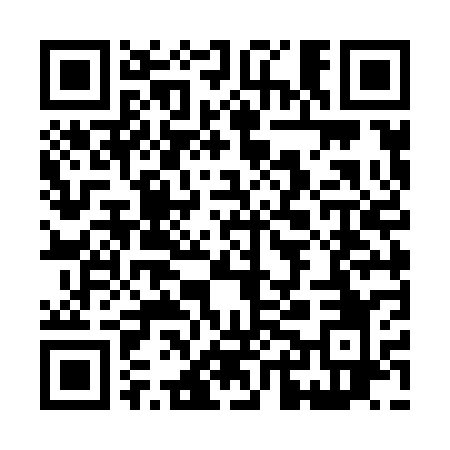 Ramadan times for Blansko, Czech RepublicMon 11 Mar 2024 - Wed 10 Apr 2024High Latitude Method: Angle Based RulePrayer Calculation Method: Muslim World LeagueAsar Calculation Method: HanafiPrayer times provided by https://www.salahtimes.comDateDayFajrSuhurSunriseDhuhrAsrIftarMaghribIsha11Mon4:364:366:2612:134:086:026:027:4612Tue4:344:346:2312:134:096:046:047:4713Wed4:314:316:2112:134:116:066:067:4914Thu4:294:296:1912:134:126:076:077:5115Fri4:264:266:1712:124:136:096:097:5316Sat4:244:246:1412:124:156:116:117:5517Sun4:224:226:1212:124:166:126:127:5618Mon4:194:196:1012:124:176:146:147:5819Tue4:174:176:0812:114:196:166:168:0020Wed4:144:146:0612:114:206:176:178:0221Thu4:124:126:0312:114:216:196:198:0422Fri4:094:096:0112:104:226:216:218:0623Sat4:074:075:5912:104:246:226:228:0824Sun4:044:045:5712:104:256:246:248:1025Mon4:014:015:5412:094:266:256:258:1226Tue3:593:595:5212:094:276:276:278:1427Wed3:563:565:5012:094:296:296:298:1628Thu3:533:535:4812:094:306:306:308:1829Fri3:513:515:4612:084:316:326:328:2030Sat3:483:485:4312:084:326:346:348:2231Sun4:454:456:411:085:347:357:359:241Mon4:434:436:391:075:357:377:379:262Tue4:404:406:371:075:367:387:389:283Wed4:374:376:341:075:377:407:409:304Thu4:344:346:321:065:387:427:429:325Fri4:324:326:301:065:397:437:439:346Sat4:294:296:281:065:417:457:459:377Sun4:264:266:261:065:427:467:469:398Mon4:234:236:241:055:437:487:489:419Tue4:204:206:211:055:447:507:509:4310Wed4:184:186:191:055:457:517:519:45